T2.1 Confirmer, constater un dysfonctionnement, une anomalie	 C22 Diagnostiquer un disfonctionnement mécanique	Identifier votre véhicule à l’aide de la carte griseConstater le dysfonctionnement du système de freinage (essai routier, contrôle visuel, contrôle instrument) Rédiger un constat : …………………………………………………………………………………………………………………………………………………………………………………………………………………………………………………………………………………………………………………………………………………………………………………………………………………………………………………………………………T2.2 Identifier les systèmes, les sous-ensembles, les éléments défectueux du système de freinageIdentifier le circuit de freinage en complétant les tableaux ci dessousEnoncer la fonction du maitre-cylindre on vous aidant du document ressource.……………………………………………………………………………………………………………………………………………………………………………………………………………………………………Cochez les hypothèses sur les causes du dysfonctionnement dans le tableau ci-dessous.Vérifier les hypothèses dans le tableau ci-dessous. Quelles sont les précautions de manipulation qu’il faut prévoir avant de déposer le maitre-cylindre en vous aidant de la documentation technique ?………………………………………………………………………………………………………………………………………………………………………………………………………………………………………………………………………………………………………………………………………………………Citer les contrôles et réglages à effectuer lors du remplacement d’une commande hydraulique en vous aidant de la documentation technique ?………………………………………………………………………………………………………………………………………………………………………………………………………………………………………………………………………………………………………………………………………………………T2.3 Proposer les solutions correctivesQuelles sont les solutions pour remettre le système en conformité………………………………………………………………………………………………………………………...………………………………………………………………………………………………………………………...………………………………………………………………………………………………………………………...………………………………………………………………………………………………………………………... Enoncer la méthode de purge du circuit hydraulique de freinage en vous aidant de la documentation technique ?………………………………………………………………………………………………………………………...………………………………………………………………………………………………………………………...………………………………………………………………………………………………………………………...………………………………………………………………………………………………………………………...………………………………………………………………………………………………………………………...………………………………………………………………………………………………………………………... Identifier les réglages et les contrôles à effectuer suite à l’intervention en vous aidant de la documentation technique ?………………………………………………………………………………………………………………………...………………………………………………………………………………………………………………………...………………………………………………………………………………………………………………………...     Rangé et nettoyé votre poste de travailFiche d’évaluationLYCEE CHEVALIER ST GEORGESBAC-PRO    MV-VPCompétencesévaluées C22 Diagnostiquer un dysfonctionnement mécanique			 C23 Effectuer le diagnostic d’un système piloté					TâchesProfessionnelles :T2.1 Confirmer un dysfonctionnement sur le système mécanique de freinage ABS T2.2 Identifier les éléments défectueux du système mécanique de freinage ABS T2.3 Proposer les solutions correctives sur le système mécanique de freinage ABS   PHASE d’apprentissageIntrégration-application     Transfert   Evaluation Type d’évaluation :           TP ou TD : Formatif                      TP ou TD : Sommatif Type d’évaluation :           TP ou TD : Formatif                      TP ou TD : Sommatif Type d’évaluation :           TP ou TD : Formatif                      TP ou TD : Sommatif Type d’évaluation :           TP ou TD : Formatif                      TP ou TD : Sommatif Documentation, ressourceOutillage et matérielLa revue technique Le certificat d’immatriculationDocumentation techniques relatifs au véhiculeUn véhiculeUn ordre de réparationMoyen de protection du véhiculeL’outillage courant et spécifique au poste de travail NOM /Prénom……………………………………………………NOM /Prénom……………………………………………………Classe :…………Groupe :……………Date : …………………………………….Date : …………………………………….Durée du TP :  2h                                                                          ORDRE DE RÉPARATION N° 00………….                                                                          ORDRE DE RÉPARATION N° 00………….                                                                          ORDRE DE RÉPARATION N° 00………….                                                                          ORDRE DE RÉPARATION N° 00………….IDENTIFICATION DE L’ENTREPRISEIDENTIFICATION DE L’ENTREPRISEIDENTIFICATION DU CLIENTIDENTIFICATION DU CLIENTGARAGE DU CHEVALIER97162 LES ABYMES     TEL : 0590820602  FAX : 0590825739GARAGE DU CHEVALIER97162 LES ABYMES     TEL : 0590820602  FAX : 0590825739NOM :…………………………………..Prénom :…………………………NOM :…………………………………..Prénom :…………………………GARAGE DU CHEVALIER97162 LES ABYMES     TEL : 0590820602  FAX : 0590825739GARAGE DU CHEVALIER97162 LES ABYMES     TEL : 0590820602  FAX : 0590825739Adresse : ………………………………………………………………………………………………………………………………………………………………………..……Adresse : ………………………………………………………………………………………………………………………………………………………………………..……GARAGE DU CHEVALIER97162 LES ABYMES     TEL : 0590820602  FAX : 0590825739GARAGE DU CHEVALIER97162 LES ABYMES     TEL : 0590820602  FAX : 0590825739Tél. : 0690Tél. : 0690Date de réception du véhicule :Date de réception du véhicule :Date de réception du véhicule :Livraison prévue le :IDENTIFICATION DU VÉHICULEIDENTIFICATION DU VÉHICULEIDENTIFICATION DU VÉHICULEIDENTIFICATION DU VÉHICULEMarque :Marque :Marque :Dénomination commerciale :N° dans la série du type :N° dans la série du type :N° dans la série du type :Type variante :N° d’immatriculation :       N° d’immatriculation :       N° d’immatriculation :       Date de 1ère mise en circulation :                  /                 /Carburant :    Essence     Gasoil     Autres………….       Carburant :    Essence     Gasoil     Autres………….       Carburant :    Essence     Gasoil     Autres………….       Puissance Fiscale :Niveau de carburant :    0    ¼    ½   ¾    4/4  Niveau de carburant :    0    ¼    ½   ¾    4/4  Niveau de carburant :    0    ¼    ½   ¾    4/4  Kilométrage : Dysfonctionnement signalé                             Dysfonctionnement signalé                             Dysfonctionnement signalé                                              Arrière…………………….………………………………………………………………………………………………….……..………………………………………………………………………………………….…………………………………………….………………………………………………………………………………………………….……..………………………………………………………………………………………….…………………………………………….………………………………………………………………………………………………….……..………………………………………………………………………………………….………………………                 ArrièreTravaux réalisésTravaux réalisésTravaux réalisés                 Arrière…………………….………………………………………………………..………………………………………….……..………………………………………………………………………………………….…………………..………………………….………………………………………………………..…………………….………………………………………………………..………………………………………….……..………………………………………………………………………………………….…………………..………………………….………………………………………………………..…………………….………………………………………………………..………………………………………….……..………………………………………………………………………………………….…………………..………………………….………………………………………………………..                 Arrièresignature Bon pour accord signature Bon pour accord signature Bon pour accord Observations complémentaires (absence d’élément ou autre)ClientRéceptionneur Réceptionneur ………………………………….……..………………………………………………………………………………………….………………………C231Le dysfonctionnement ou la mauvaise utilisation sont identifiésNonévaluée          0Non réalisé ou pas de bonne réponse1/3L’essai est réalisé, aucune remarque de noté2/3L’essai est réalisé, une remarque insuffisante est notée3/3L’essai est réalisé, une bonne remarque est notéeElémentElémentPrésentAbsentCorrecteur de freinage (mécanique)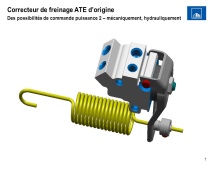 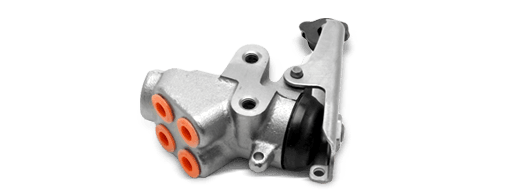 Groupe hydraulique (ABS ou ESP)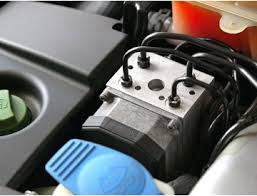 Type circuit de freinageType de liquide de freinPériodicité d’entretien du liquideC222Les hypothèses émises sont pertinentes et plausiblesNonévaluée          0Non réalisé ou pas de bonne réponse1/31 à 4 bonnes réponses et plus de1 erreur2/31 à 4  bonnes réponses et 1 erreur3/3Toutes les réponses sont bonnes et sans erreur Liste des hypothèsesEtrier  Réservoir de direction assistéeMaitre-cylindrePompe à huileFlexible de freinsElectrovanne de canistèreCanalisation de carburantCorrecteur de freinagecylindre  de roueC223Le choix et la définition des essais, des contrôles garantissent l’efficience du diagnostic (colonne 2,3,4)Nonévaluée          0Non réalisé ou pas de bonne réponse1/3bonnes réponses2/3bonnes réponses3/3bonnes réponses C224Les résultats des mesures, contrôles, essais sont interprétés (colonne 5)Nonévaluée          0Non réalisé ou pas de bonne réponse1/31 à 2 bonnes réponses2/33 à 6  bonnes réponses2/33 à 6  bonnes réponses3/3Tous les résultats sont bien interprétésC224L’origine du dysfonctionnement  est identifiée (colonne7)Nonévaluée          0Non réalisé ou pas de bonne réponse1/31 élément est identifié1/31 élément est identifié3/3Tous les éléments ont été identifiés3/3Tous les éléments ont été identifiés12345677ElémentsTypes de contrôleMoyen de mesure ou contrôleCondition de mesure ou contrôleValeur relevéeValeur constructeurConclusionConclusionElémentsTypes de contrôleMoyen de mesure ou contrôleCondition de mesure ou contrôleValeur relevéeValeur constructeurBonMauvaisC225Les solutions correctives proposées sont justifiées techniquementNonévaluée          0Non réalisé ou pas de bonne réponse1/3Peu correct2/3Moyennent correct 3/3correctCOMPÉTENCES ÉVALUÉESCOMPÉTENCES ÉVALUÉESCritères d’évaluation Barèmes  et indicateur de performance d’Barèmes  et indicateur de performance d’Barèmes  et indicateur de performance d’Barèmes  et indicateur de performance d’COMPÉTENCES ÉVALUÉESCOMPÉTENCES ÉVALUÉESCritères d’évaluation     0  1/3  2/3     3/3C 221Constater un dysfonctionnement ou une mauvaise utilisationL’anomalie est  constatée          0Non réalisé ou pas de bonne réponse1/3L’essai est réalisé, aucune remarque de noté2/3L’essai est réalisé, une remarque insuffisante est notée3/3L’essai est réalisé, une bonne remarque est notéeC 222Emettre des hypothèsesLes hypothèses émises sont pertinentes et plausibles          0Non réalisé ou pas de bonne réponse1/31 à 4 bonnes réponses et plus de1 erreur2/31 à 4  bonnes réponses et 1 erreur3/3Toutes les réponses sont bonnes et sans erreur C 223Choisir les essais, les contrôles et mesuresLe choix et la définition des essais, contrôles, des mesures garantissent l’efficacité du diagnostic          0Non réalisé ou pas de bonne réponse1/3bonnes réponses2/3bonnes réponses3/3bonnes réponses C 224Identifier les sous-ensembles les éléments ou fluides défectueuxL’origine du dysfonctionnement  est identifiée          0Non réalisé ou pas de bonne réponse1/31 élément est identifié3/3Tous les éléments ont été identifiésC225Proposer une remise en conformitéLes solutions correctives proposées sont justifiées techniquement          0Non réalisé ou pas de bonne réponse1/3Peu correct2/3Moyennent correct 3/3correct